Your recent request for information is replicated below, together with our response.How many accidents are reported to Police having occurred within a public place in Scotland including petrol station forecourts and car parks.How many of these accidents that occur in a public place including petrol stations and public car parks do police physically attend and speak with the complainer.How many of these accidents that occur in a public place including petrol station forecourt and car park result in a formal investigation being conductedHow many of these accidents that occur in a public place including a petrol station forecourt and public cars result in a report being submitted to the crown office procurator fiscal service.  Can you please provide this data as a figure and a percentage.How many accidents that occur in a public space including petrol station forecourts and public car parks are dealt with without a police officer physically attending and is dealt with by advice being given to the reporter by police Scotland call room staff.How many police vehicles are involved in slow speed collisions in a public place including petrol station forecourts and public car park’s.How many of these collisions is the police officer driving found to be at fault.In circumstances where the police officer driving the vehicle is found to be at fault, how many of these Police Officers are subject of a report submitted to the crown office procurator fiscal service, or a fixed penalty ticket issued to the officer.Can the above data be provided for the following date range’s.•       1st April 2022-31st March 2023•       1st April 2023- 27th August 2023Please use the definition of Public place as defined under the Road traffic act.  I am only looking for data on accidents / collisions that have occurred within a public place and not those that would be classed as having occurred on a road.Having considered your request in terms of the above Act, I regret to inform you that I am unable to provide you with the information you have requested, as it would prove too costly to do so within the context of the fee regulations.  As you may be aware the current cost threshold is £600 and I estimate that it would cost well in excess of this amount to process your request. As such, and in terms of Section 16(4) of the Freedom of Information (Scotland) Act 2002 where Section 12(1) of the Act (Excessive Cost of Compliance) has been applied, this represents a refusal notice for the information sought.By way of explanation, there are a number of issues with your request which would make the gathering of any data incredibly complex. Firstly, Road Traffic Collisions are recorded in accordance with Section 170 of the Road Traffic Act 1988 which describes the legal responsibility on those drivers involved to report the matter to the police. Where those involved exchange personal details, there is no legal requirement to report a collision to the police and this applies particularly to non-injury collisions. As such, the type of incident referred to in your request is more likely to be recorded as an incident rather a Road Traffic Collision. The incident recording system used by Police Scotland has no facility which allows for a search to be carried out based on the locus type, such as a car park etc. Furthermore, the level of detail requested would span across several police systems which cannot be automatically cross-referenced. For  example, whether police attended or not would be recorded on our incident logging system, STORM, formal investigation would be recorded in our crime recording systems and any report to the Crown Office and Procurator Fiscal Service (COPFS) would be recorded on our case reporting system etc. If you require any further assistance please contact us quoting the reference above.You can request a review of this response within the next 40 working days by email or by letter (Information Management - FOI, Police Scotland, Clyde Gateway, 2 French Street, Dalmarnock, G40 4EH).  Requests must include the reason for your dissatisfaction.If you remain dissatisfied following our review response, you can appeal to the Office of the Scottish Information Commissioner (OSIC) within 6 months - online, by email or by letter (OSIC, Kinburn Castle, Doubledykes Road, St Andrews, KY16 9DS).Following an OSIC appeal, you can appeal to the Court of Session on a point of law only. This response will be added to our Disclosure Log in seven days' time.Every effort has been taken to ensure our response is as accessible as possible. If you require this response to be provided in an alternative format, please let us know.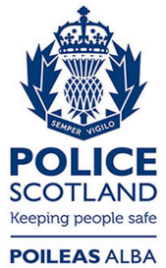 Freedom of Information ResponseOur reference:  FOI 23-2188Responded to:  19th September 2023